技术服务报告相关信息公示根据国家卫生健康委令〔2021〕第4号《职业卫生技术服务机构管理办法》，现将技术服务报告相关信息公示如下：1.基本情况报告编号：大机疾控检（2022）第019号用人单位名称：宝鸡中车时代工程机械有限公司（株洲分公司上海地铁打磨项目）地址：上海市徐汇区虹梅难路秀水苑小区1-1401联系人：丁帆技术服务项目组人员名单：葛明庆、朱鸿章、周思成3.专业技术人员、陪同人及时间：4.证明材料（影像资料）：                                                     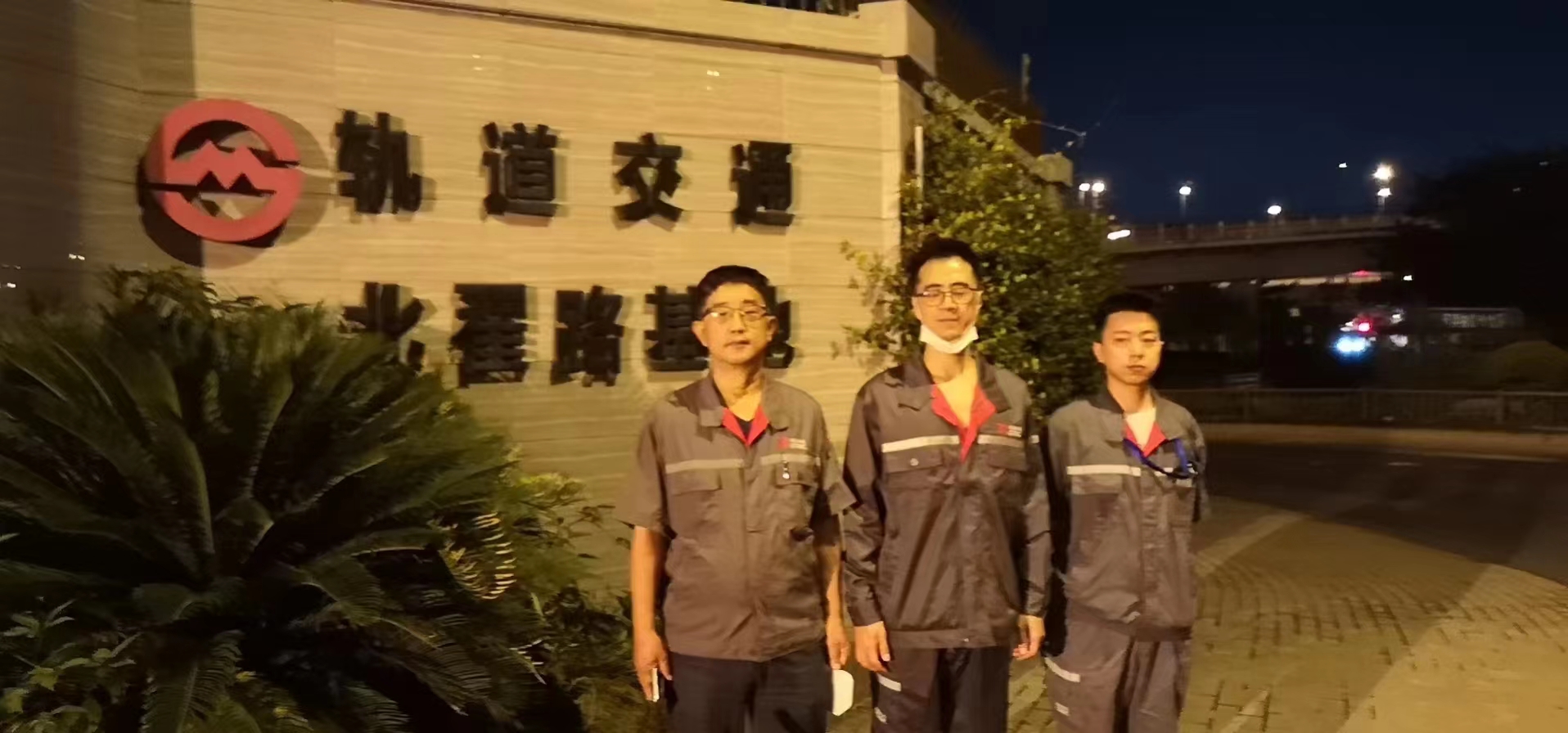 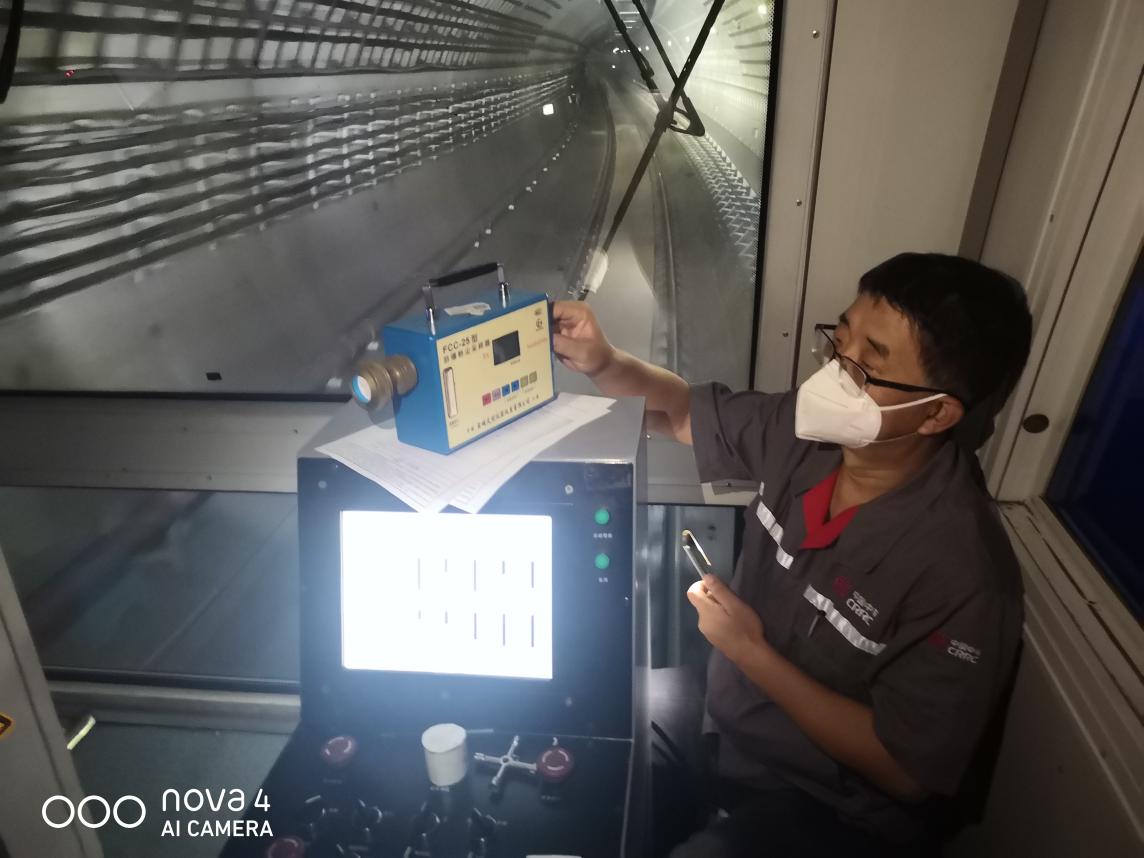 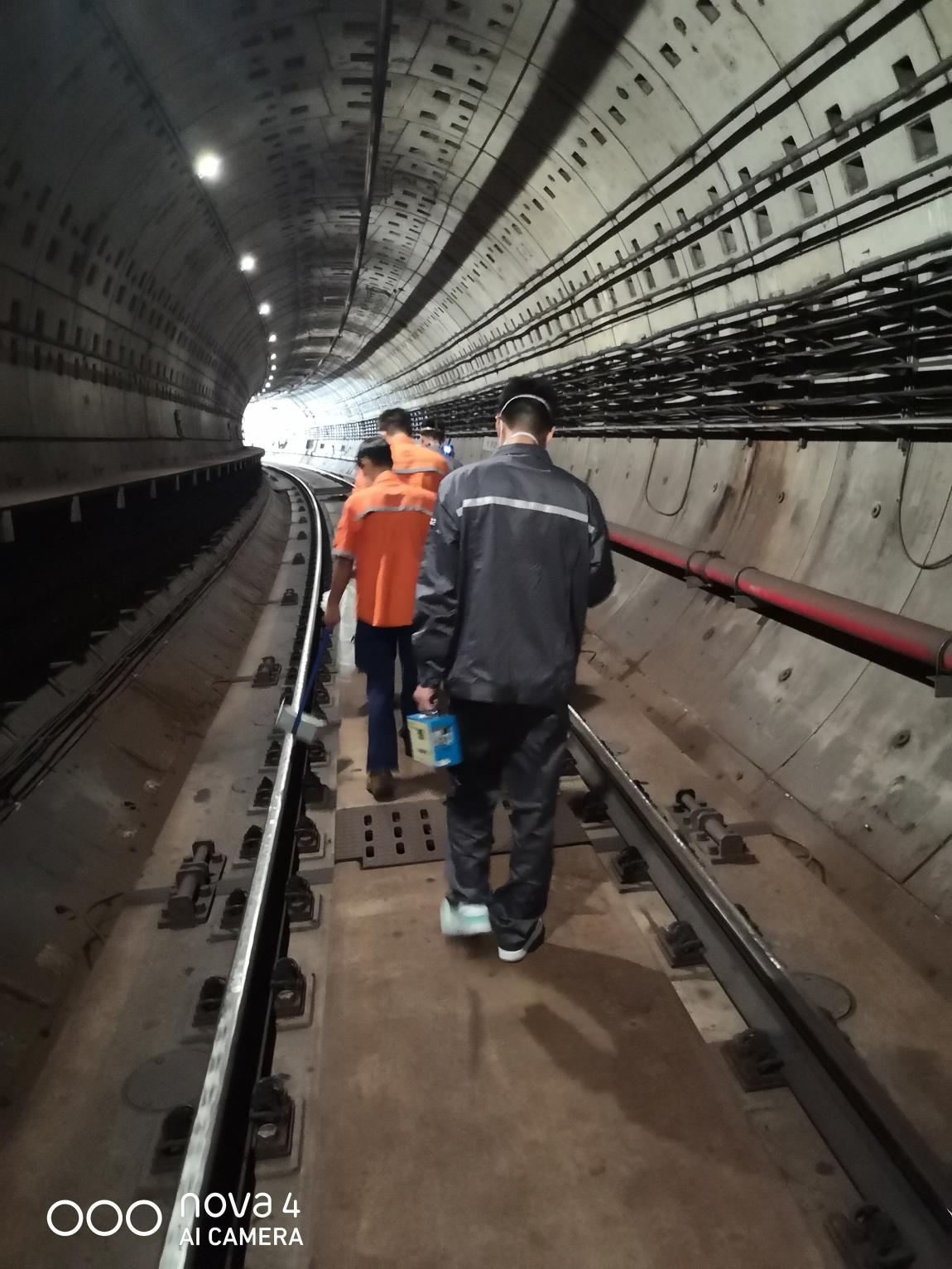 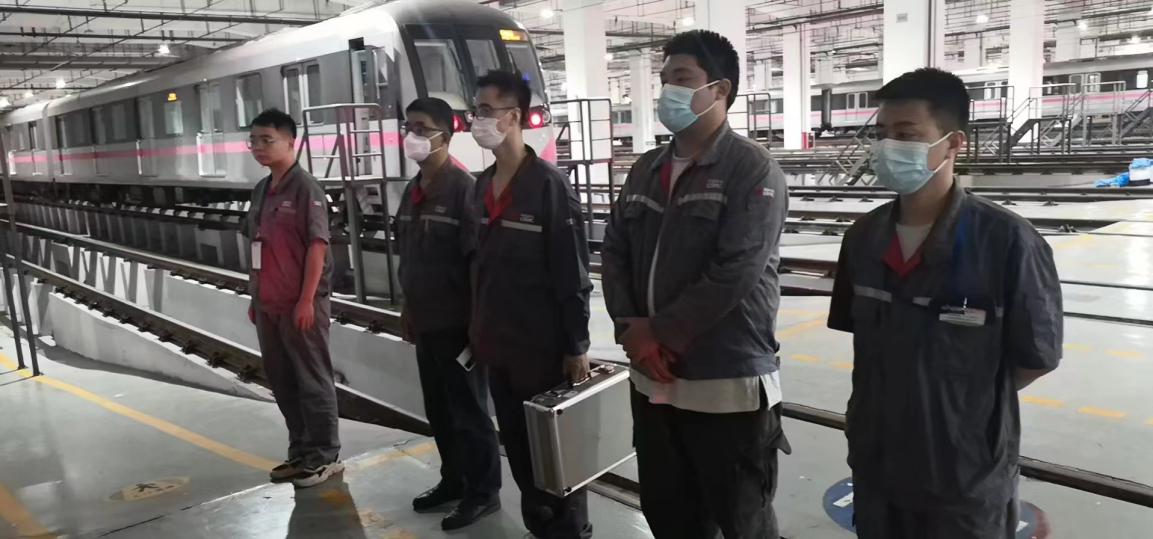 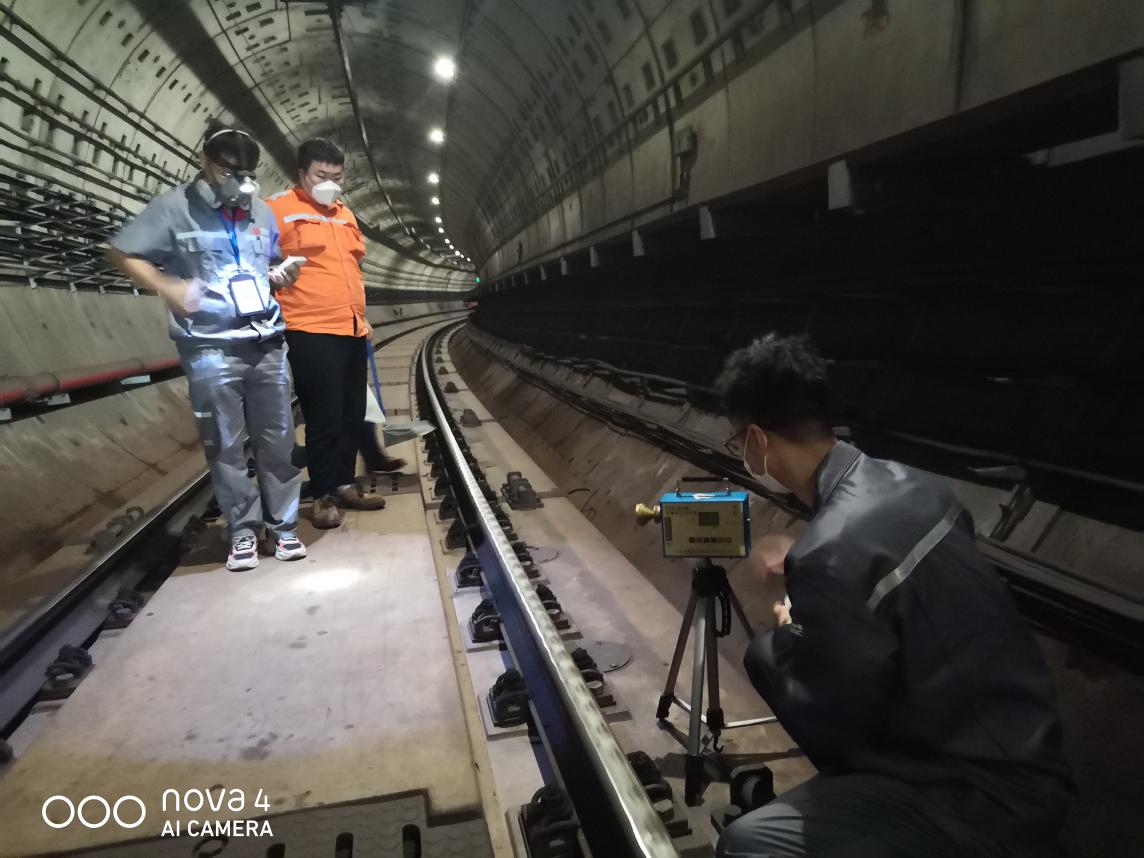 名称专业技术人员用人单位陪同人时间现场调查葛明庆、朱鸿章丁帆2022.9.28现场采样葛明庆、朱鸿章丁帆2022.9.28现场检测葛明庆、朱鸿章丁帆2022.9.28出具报告时间--2022.10.17